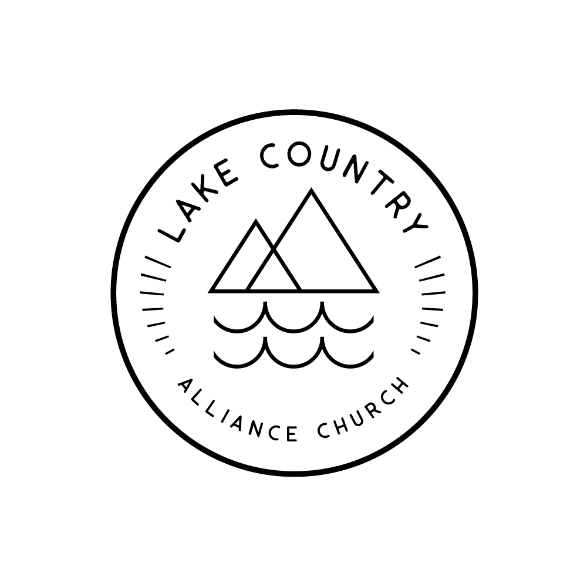 Living Room Worship SessionsDecember 30, 2018Welcome and Opening PrayerGreet One AnotherAcknowledge the Presence of God Offer PraiseRead Psalm 148Sing a song or two together (acapella, with instruments, with YouTube or recorded song)ListenRead 1 Thessalonians 5:1-11Focus on 1 Thessalonians 5:11Share some recent stories of feeling encouraged or built up Practice EncouragementEncourage one another--through a word of encouragement, another psalm, hymn, or spiritual song (see Colossians 3:16; Eph 5:19)Invite prayer requests and then pray togetherClosingConsider sharing one thing you are grateful for from 2018 and something you are anticipating in 2019Pray the Lord’s Prayer together (c.f. Mt 6:9-13)